КОМИТЕТ ПО ДЕЛАМ СПОРТА И ФИЗИЧЕСКОЙ КУЛЬТУРЫ МИНИСТЕРСТВА КУЛЬТУРЫ И СПОРТА РК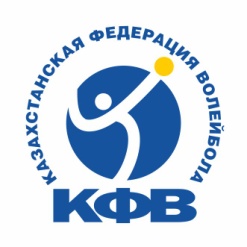 НАЦИОНАЛЬНЫЙ ОЛИМПИЙСКИЙ КОМИТЕТКАЗАХСТАНСКАЯ ФЕДЕРАЦИЯ ВОЛЕЙБОЛА  Финал XXIV Чемпионата Республики Казахстан по пляжному волейболу среди МУЖСКИХ команд1 Буревестник-18 Буревестник-45 Каспий-24 Каспий3 Каспий-16 Буревестник-57 Буревестник-32 Буревестник-2